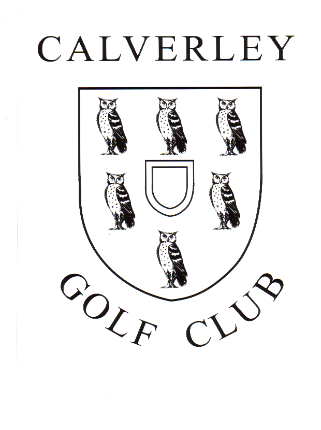 Membership Renewal Application For March Members (Applies 1st March 2019 to 29th February 2020)										REF NoTitle & Surname							Forename(s)			Date of Birth							(if you are applying for junior membership)		Home Address						Postcode:  								E-mail HOME TELEPHONE: 					MOBILE:Were you previously a member of Calverley Golf Club?              [  ] yes		[   ] no 	 Please give details here of any other Golf Clubs which you are or were a member and your current handicap	     	Type of Membership applied for (rates include VAT): 	please tick [   ]										     	7 Day Membership					[   ] £595.00     	5 Day Membership					[   ] £450.00              	Intermediate Membership (A) (22 to 25 years) 	[   ] £300.00     	Intermediate Membership (B) (19 to 21 years)	[   ] £185.00     	Junior Membership* (A) (16 to 18 years)		[   ] £85.00	Junior Membership* (B) (up to 16 years)   	[   ] £50.00 or £0.00                    (If a parent or guardian is a member then membership for the Junior is free in this section)     	Country Member #					[   ] £375.00     	TOTAL ENCLOSED 		£ ……………	# Must live outside 40 mile radius of Calverley Golf Club  *Membership must be countersigned by Parent/Guardian If you wish to pay by standing order please discuss the payments in the Pro-Shop and the additional fees involvedI hereby apply for membership of Calverley Golf Club and agree to be bound by its Constitution and Rules, and pay due membership subscriptions upon demandDate: 					Signature:			_____   PLEASE MAKE CHEQUES PAYABLE TO: CALVERLEY GOLF CLUB LTDCalverley Golf Club Limited, Woodhall Lane, Calverley, Leeds, LS28 5QY  	Telephone:  0113 256 9244